Повседневные заботы о нуждающихся.

       Часто в офис Лидской РО БОКК обращаются граждане, которые нуждаются в памперсах. Спешим помочь каждому, кто сталкивается с бедой!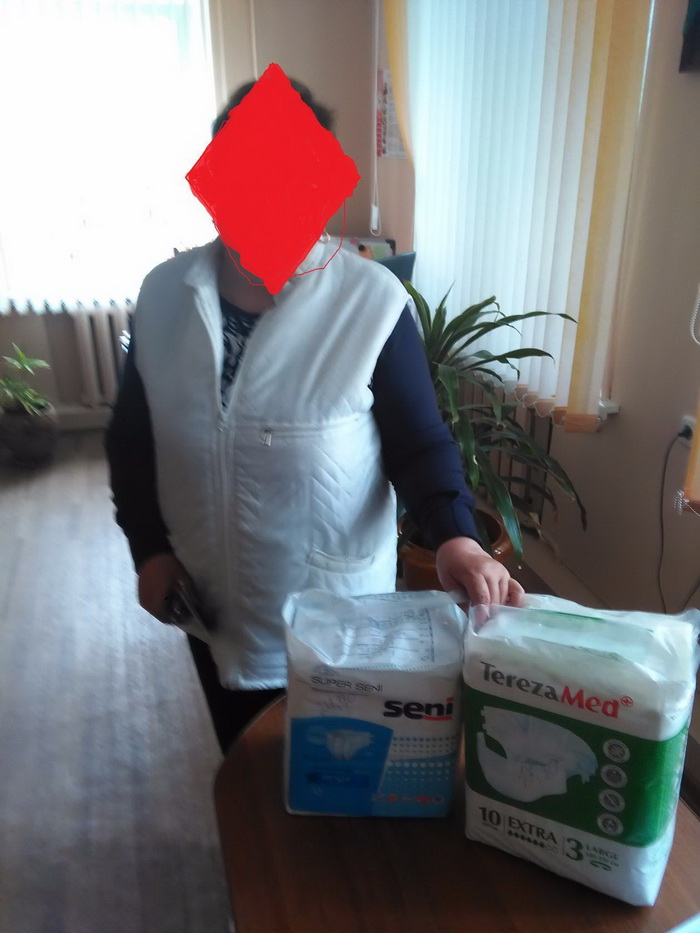 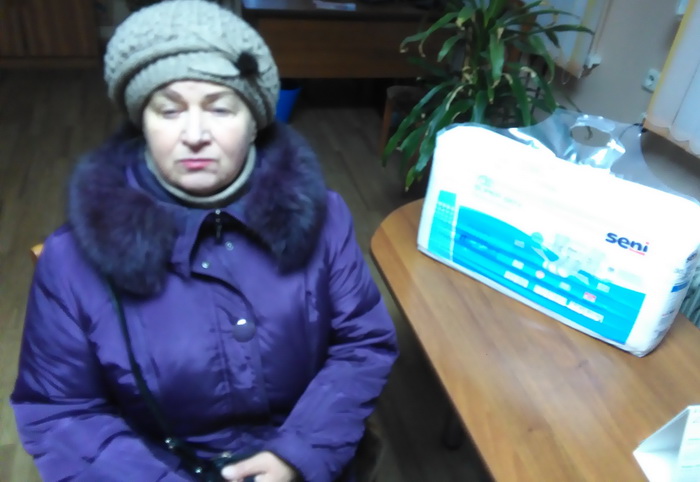 